Diary Suggestions                                                                                                                    Some things your animal might do wrong:                                                                                                                    Some things your animal might do wrong:Your diary could be written by ANY animal you want.It could be written by an animal you know like a dog or a cat, a squirrel or a garden bird.Or it could be written by another Australian animal, like a kangaroo, a possum or a platypus, an echidna, a cassowary or a kookaburra.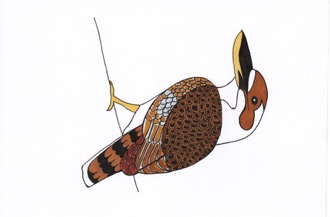 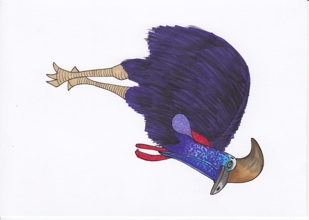 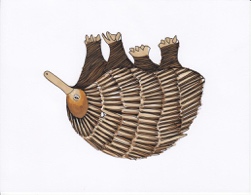 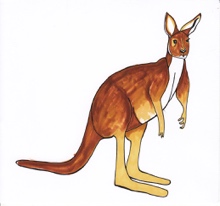 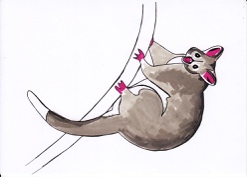 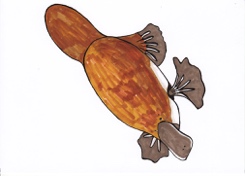 Break something valuableKnock something special overLeave tooth, beak or claw marks on something preciousGet mud or water on something cleanEat or drink something being kept for a special occasionMake a lot of noise when it is quietLeave fur or hair in the wrong placeMake a horrible smell!